PERSEPSI KARYAWAN TERHADAP DESAIN KANTOR DI KANTOR POS BANDUNG 40000Agung Muhammad RamdanAbstrakPenelitian ini dilakukan di Kantor Pos Bandung 40000. Tujuan dari penelitian ini adalah untuk mengetahui bagaimana persepsi karyawan terhadap desain kantor di Kantor Pos Bandung 40000. Metode yang digunakan dalam pengambilan datanya adalah kuesioner offline yang dimana penyebaran kuesionernya dilakukan secara langsung kepada karyawannya. Sampel yang digunakan dalam penelitian ini berjumlah 35 responden dengan menggunakan rumus slovin. Analisis data yang dilakukan menggunakan analisis data deskriptif, uji validitas, uji reliabilitas dan analisis mean aritmatik. Berdasarkan hasil penelitian secara keseluruhan, persepsi karyawan terhadap desain kantor di Kantor Pos Bandung 40000 dominan merasa puas. Namun demikian, ada beberapa karyawan yang merasa tidak puas terhadap desain kantornya.Kata Kunci: Persepsi Karyawan, Desain Kantor 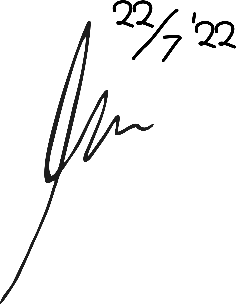 EMPLOYEE PERCEPTION OF OFFICE DESIGN AT KANTOR POS BANDUNG 40000Agung Muhammad RamdanAbstractThe research was conducted at Kantor Pos Bandung 40000. The purpose of this study is to find out how employees’ perception of the office design at Kantor Pos Bandung 40000. The method used in data collection is an offline questionnaire in which the questionnaire is distributed directly to employees. The sample used in this study amounted to 35 respondents using the Slovin formula. Data analysis was carried out using descriptive data analysis, validity testing, reliability testing and arithmetic mean analysis. Based on results of the research as a whole, employee’s perceptions of the office design at Kantor Pos Bandung 40000 dominantly feel satisfied. However, there are some employees who are dissatisfied with the office design.Keywords: Employee Perception, Office Design